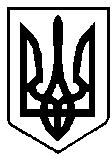 УКРАЇНАВИКОНАВЧИЙ КОМІТЕТ вараської МІСЬКОЇ РАДИРІВНЕНСЬКОЇ ОБЛАСТІМайдан Незалежності 1, м.Вараш, 34400,  тел. /факс (03636) 2-45-19e-mail: rada@varash.rv.gov.ua  Код ЄДРПОУ 03315879П Р О Т О К О Л   № 5засідання  виконавчого  комітету 							      Від 28 травня 2019 року							Засідання розпочалося о 08.15 год.							Засідання закінчилося  о 09.30 год.	 					                Мала зала засіданьПрисутні  на  засіданні члени виконкому:1. Анощенко С.І. – міський голова, вів засідання2. Бірук Б.І.     3. Зосимчук А.П.4. Зубрецька Н.О.5. Когут О.С.     6.Коцюбинський О.В.7. Мензул О.П.8. Мушик С.В.9. Назарчук Л.М.   10. Решетицький С.А.   11. Хондока Р.В.Відсутні:Коровкін В.О.Взяли участь у засіданні:О.Базелюк         - начальник відділу організаційної роботи  та                                        загальних питань виконавчого комітетуІ.Барабух          - начальник відділу економіки виконавчого комітетуС.Бедик             - начальник управління містобудування, архітектури та                            капітального будівництва виконавчого комітетуЛ.Ковбасюк      - головний спеціаліст з обліку житла виконавчого комітетуІ.Мізюк             - начальник відділу НС та ЦЗН виконавчого комітетуЗ.Рибак      - начальник відділу у справах сім’ї та молоді виконавчого комітетуІ.Савченко        - начальник відділу майна комунальної власності міста                            виконавчого комітетуО.Самохіна      - в.о.начальника служби у справах дітей виконавчого комітету В.Тацюк          - начальник фінансового управління виконавчого комітетуПрисутні на засіданні:В.Волох           - головний спеціаліст відділу економіки виконавчого комітету О.Данілко        - начальник відділу ведення державного реєстру виборців	              виконавчого комітетуО.Корень         - начальник управління освіти виконавчого комітетуА.Кречик          - заступник міського головиЛ.Павлусь        - головний спеціаліст відділу організаційної роботи  та                                       загальних питань виконавчого комітетуА.Рожко          - депутат Вараської міської радиІ.Семенюк        - директор Кузнецовського міського комунального 		        підприємстваЮ.Сергійчук    - директор КП «Благоустрій» ВМРН.Стрижеус      - заступник директора КП «Благоустрій» ВМР	Громадяни міста, за заявами яких розглядались проекти рішень виконавчого комітету з питань соціально-правового захисту прав дітейПОРЯДОК ДЕННИЙ:1. Про квартальний звіт щодо виконання бюджету м.Вараш за січень - березень 2019 року (№112 від 15.05. 2019).2. Про організацію літнього відпочинку та оздоровлення дітей міста у 2019 році  (№106 від 07.05. 2019).3. Про висунення кандидатури багатодітної матері м.Вараш на присвоєння почесного звання України «Мати-героїня» (№134 від 27 травня 2019).4. Про висунення кандидатури багатодітної матері м.Вараш на присвоєння почесного звання України «Мати-героїня» (№135 від27.05. 2019).5. Про затвердження плану бронювання робочих місць для працевлаштування неповнолітніх на підприємствах, організаціях та інших суб′єктах господарської діяльності міста Вараш на період літніх канікул 2019 року	  (№107 від 08.05. 2019).6. Про затвердження порядку складання, затвердження та контролю виконання фінансових планів комунальних підприємств Вараської міської ради 	 (№110 від 14.05. 2019).7. Про затвердження умов конкурсу з визначення автомобільного перевізника на міському автобусному маршруті загального користування «Собор-Залізнична станція» 	(№128 від 23.05. 2019).8. Про внесення змін до рішення виконавчого комітету від 19.10.2017 №175 «Про затвердження мережі міських автобусних маршрутів загального користування»	(№132 від 24.05. 2019).9. Про погодження інвестиційної програми у сфері централізованого водопостачання та водовідведення для ВП «Рівненська АЕС» ДП НАЕК «Енергоатом» на 2019 рік  (№126 від 22.05. 2019).       10. Про погодження інвестиційної програми у сфері теплопостачання (крім діяльності з виробництва теплової енергії) для ВП «Рівненська АЕС» ДП НАЕК «Енергоатом» на 2019 рік  (№125 від 22.05. 2019).       11. Про розробку детального плану території с.Заболоття по вулицях Соборна та Молодіжна	 (№108 від 10.05. 2019).       12.  Про затвердження Положення про комітет забезпечення доступності осіб з інвалідністю та інших маломобільних груп населення до об’єктів соціальної та інженерно-транспортної інфраструктури та персонального складу комітету (№116 від 21.05. 2019).       13. Про затвердження Положення про комісію та складу комісії з найменування та перейменування мікрорайонів, вулиць, провулків, площ, скверів та інших об’єктів на території Вараської міської ради (№117 від 21.05. 2019).      14. Про внесення змін до рішення виконавчого комітету від 05.09.2017 року №136 «Про комісію з питань техногенно-екологічної безпеки та надзвичайних ситуацій м. Вараш»	(№80 від 11.04. 2019).      15. Про внесення змін до рішення виконавчого комітету від 28.02.2019 року №13 «Про утворення комісії з питань евакуації міста Вараш та затвердження Положення про неї»    (№127 від 23.05. 2019).     16. Про квартирний облік  (№102 від 03.05. 2019).     17. Про надання жилого приміщення (№ 119 від 22.05. 2019).     18. Про квартирний облік  (№ 120 від 22.05. 2019).     19. Про зняття з квартирного обліку  (№ 121 від 22.05. 2019).     20. Про затвердження списків осіб, які перебувають на квартирному обліку по військовій частині 3045 НГУ  (№ 122 від 22.05. 2019).     21. Про затвердження списків черг працівників ВП «РАЕС» ДП НАЕК «Енергоатом», які потребують поліпшення житлових умов  (№ 123 від    22.05 2019).     22. Про внесення змін до квартоблікових справ (№ 124 від 22.05.2019).     23. Про надання статусу дитини, яка постраждала внаслідок воєнних дій та збройних конфліктів, Новиковій Г.В.   (№109 від 11.05.2019).         24. Про затвердження висновку щодо недоцільності позбавлення батьківських прав громадянина Семенюка Ю.В.   (№111 від 15.05.2019).    25. Про надання дозволу громадянам Копищику І.П., Копищик І.О. на вчинення правочину (№113 від 20.05.2019).	 26. Про затвердження висновку щодо доцільності позбавлення батьківських прав громадянки Марущак О.І. (№114 від 20.05.2019).Голосували за основу: за – 10; проти – 0; утримались – 0.Анощенко С.І., міський голова, за пропозицією керівників відділів та управлінь, запропонував внести до порядку денного додатково  питання: 1. Про коригування тарифу для ВП «Рівненська АЕС» ДП «НАЕК «Енергоатом» на послугу з централізованого водопостачання з 01.06.2019 року 	 (№131 від 24.05. 2019).Голосували за пропозицію: за – 10; проти – 0; утримались – 0.2. Про відведення місць у людних місцях для розміщення матеріалів передвиборної агітації на позачергових виборах народних депутатів України 21 липня 2019 року  (№133 від 24.05. 2019).Голосували за пропозицію: за – 10; проти – 0; утримались – 0.3. Про визначення переможця конкурсу на надання послуг з вивезення побутових відходів на території Вараської міської ради по мікрорайону Будівельників  (№136 від 28.05. 2019).     Голосували за пропозицію: за – 10; проти – 0; утримались – 0.4. Про визначення переможця конкурсу на надання послуг з вивезення побутових відходів на території Вараської міської ради по мікрорайону Перемоги  (№136 від 28.05. 2019).Голосували за пропозицію: за – 10; проти – 0; утримались – 0.	 5. Про визначення переможця конкурсу на надання послуг з вивезення побутових відходів на території Вараської міської ради по мікрорайону Вараш  (№138 від 28 травня 2019).Голосували за пропозицію: за – 10; проти – 0; утримались – 0.		6.  Про надання дозволу громадянам Сьоху А.В., Сьох Т.С. на вчинення правочину  (№129 від 24.05.2019).Голосували за пропозицію: за–10; проти–0; утримались–0.          7. Про надання дозволу громадянам Сьоху А.В., Сьох Т.С. на вчинення правочину (№130 від 24.05.2019).Голосували за пропозицію: за–10; проти–0; утримались–0.	ВИРІШИЛИ: внести додатково  питання до порядку денного.Бедик С.М., начальник управління містобудування, архітектури та капітального будівництва виконавчого комітету, запропонував зняти з порядку денного питання «Про затвердження Положення про комітет забезпечення доступності осіб з інвалідністю та інших маломобільних груп населення до об’єктів соціальної та інженерно-транспортної інфраструктури та персонального складу комітету» (№116 від 21 травня 2019).Голосували за пропозицію: за–10; проти–0; утримались–0.	ВИРІШИЛИ: підтримати пропозицію.Голосували за порядок денний в цілому: за–10; проти–0; утримались–0.СЛУХАЛИ: 1. Про квартальний звіт щодо виконання бюджету м.Вараш за                          січень - березень 2019 рокуДоповідала: В.Тацюк, начальник фінансового управління виконавчого комітетуГолосували: за – 10; проти – 0; утримались – 0.ВИРІШИЛИ: рішення №109  додається.СЛУХАЛИ: 2. Про організацію літнього відпочинку та оздоровлення дітей                         міста у 2019 році  Доповідала: З.Рибак, начальник відділу у справах сім’ї, молоді та спорту                                    виконавчого комітетуВИСТУПИВ: С.АнощенкоГолосували: за – 10; проти – 0; утримались – 0.ВИРІШИЛИ: рішення №110  додається.	З’явився член виконавчого комітету Решетицький С.А.СЛУХАЛИ: 3. Про висунення кандидатури багатодітної матері м.Вараш на                         присвоєння почесного звання України «Мати-героїня»Доповідала: З.Рибак, начальник відділу у справах сім’ї, молоді та спорту                                    виконавчого комітетуГолосували: за – 10; проти – 0; утримались – 0.ВИРІШИЛИ: рішення №111  додається.СЛУХАЛИ: 4. Про висунення кандидатури багатодітної матері м.Вараш на                         присвоєння почесного звання України «Мати-героїня»Доповідала: З.Рибак, начальник відділу у справах сім’ї, молоді та спорту                                    виконавчого комітетуГолосували: за – 11; проти – 0; утримались – 0.ВИРІШИЛИ: рішення №112  додається.СЛУХАЛИ: 5. Про затвердження плану бронювання робочих місць для працевлаштування неповнолітніх на підприємствах, організаціях та інших суб′єктах господарської діяльності міста Вараш на період літніх канікул 2019 року	Доповідала: О.Самохіна, в.о. начальника служби у справах дітей                                          виконавчого комітетуГолосували: за – 11; проти – 0; утримались – 0.ВИРІШИЛИ: рішення №113  додається.СЛУХАЛИ:  6. Про затвердження порядку складання, затвердження та                          контролю виконання фінансових планів комунальних                          підприємств Вараської міської радиДоповідала: І.Барабух, начальник  відділу економіки виконавчого комітетуГолосували: за – 11; проти – 0; утримались – 0.ВИРІШИЛИ: рішення №114  додається.СЛУХАЛИ: 7.Про затвердження умов конкурсу з визначення автомобільного                        перевізника на міському автобусному маршруті загального                         користування «Собор-Залізнична станція»Доповідала: І.Барабух, начальник  відділу економіки виконавчого комітетуГолосували: за – 11; проти – 0; утримались – 0.ВИРІШИЛИ: рішення №115 додається.СЛУХАЛИ: 8. Про внесення змін до рішення виконавчого комітету від 19.10.2017 №175 «Про затвердження мережі міських автобусних маршрутів загального користування»Доповідала: І.Барабух, начальник  відділу економіки виконавчого комітетуГолосували: за – 11; проти – 0; утримались – 0.ВИРІШИЛИ: рішення №116 додається.СЛУХАЛИ:  9. Про  погодження  інвестиційної  програми  у  сфері централізованого водопостачання та водовідведення для ВП «Рівненська АЕС» ДП НАЕК «Енергоатом» на 2019 рік  Доповідала: І.Савченко, начальник відділу майна комунальної власності                     міста виконавчого комітету Голосували за основу: за – 10; проти – 0; утримались – 1.ВИСТУПИЛИ: С.Анощенко, О.Когут, С.Решетицький	І.Саченко запропонувала внести зміни до рішення, виклавши пункт 2 в такій редакції: «Контроль за виконанням рішення покласти на міського голову».Голосували за пропозицію: за – 10; проти – 0; утримались – 1.Голосували за рішення в цілому: за – 10; проти – 0; утримались – 1.ВИРІШИЛИ: рішення №117  додається.СЛУХАЛИ: 10. Про погодження інвестиційної програми у сфері теплопостачання (крім діяльності з виробництва теплової енергії) для ВП «Рівненська АЕС» ДП НАЕК «Енергоатом» на 2019 рік Доповідала: І.Савченко, начальник відділу майна комунальної власності                     міста виконавчого комітетуГолосували за основу: за – 10; проти – 0; утримались – 1.ВИСТУПИЛИ: С.Анощенко, О.Когут, С.Решетицький, Р.Хондока, О.Мензул,                          Л.Назарчук,І.Семенюк 	І.Саченко запропонувала внести зміни до рішення, виклавши пункт 2 в такій редакції: «Контроль за виконанням рішення покласти на міського голову».Голосували за пропозицію: за – 9; проти – 0; утримались – 2.Голосували за рішення в цілому: за – 9; проти – 0; утримались – 2.ВИРІШИЛИ: рішення №118  додається.СЛУХАЛИ: 11. Про розробку детального плану території с.Заболоття по                     вулицях Соборна та МолодіжнаДоповідав:  С.Бедик, начальник управління містобудування, архітектури та                   капітального будівництва виконавчого комітетуВИСТУПИВ: О.Когут	Засідання залишив член виконавчого комітету Когут О.С.Голосували: за – 10; проти – 0; утримались – 0.ВИРІШИЛИ: рішення №119  додається.СЛУХАЛИ: 12. Про затвердження Положення про комісію та складу комісії з найменування та перейменування мікрорайонів, вулиць, провулків, площ, скверів та інших об’єктів на території Вараської міської ради          Доповідав:  С.Бедик, начальник управління містобудування, архітектури та                   капітального будівництва виконавчого комітетуВИСТУПИВ: С.АнощенкоГолосували: за – 9; проти – 1; утримались – 0.ВИРІШИЛИ: рішення №120  додається.СЛУХАЛИ:  13. Про внесення змін до рішення виконавчого комітету від 05.09.2017 року №136 «Про комісію з питань техногенно-екологічної безпеки та надзвичайних ситуацій м. Вараш»Доповідала: І.Мізюк, начальник відділу НС та ЦЗН виконавчого комітетуГолосували: за – 10; проти – 0; утримались – 0.ВИРІШИЛИ: рішення №121 додається.СЛУХАЛИ:  14. Про внесення змін до рішення виконавчого комітету від 28.02.2019 року №13 «Про утворення комісії з питань евакуації міста Вараш та затвердження Положення про неї»Доповідала: І.Мізюк, начальник відділу НС та ЦЗН виконавчого комітетуГолосували: за – 10; проти – 0; утримались – 0.ВИРІШИЛИ: рішення №122 додається.СЛУХАЛИ: 15. Про квартирний облікДоповідала:  Л.Ковбасюк, головний спеціаліст з обліку житла виконавчого комітетуГолосували: за –10; проти – 0; утримались – 0.ВИРІШИЛИ: рішення №123 додається.СЛУХАЛИ:  16. Про надання жилого приміщенняДоповідала:  Л.Ковбасюк, головний спеціаліст з обліку житла виконавчого комітетуГолосували: за – 10; проти – 0; утримались – 0.ВИРІШИЛИ: рішення №124 додається.СЛУХАЛИ: 17. Про квартирний облікДоповідала:  Л.Ковбасюк, головний спеціаліст з обліку житла виконавчого комітетуГолосували: за – 10; проти – 0; утримались – 0.ВИРІШИЛИ: рішення №125 додається.СЛУХАЛИ: 18. Про зняття з квартирного облікуДоповідала:  Л.Ковбасюк, головний спеціаліст з обліку житла виконавчого комітетуГолосували: за – 10; проти – 0; утримались – 0.ВИРІШИЛИ: рішення №126 додається.СЛУХАЛИ: 19. Про затвердження списків осіб, які перебувають на квартирному обліку по військовій частині 3045 НГУ Доповідала:  Л.Ковбасюк, головний спеціаліст з обліку житла виконавчого комітетуГолосували: за – 10; проти – 0; утримались – 0.ВИРІШИЛИ: рішення №127 додається.СЛУХАЛИ: 20. Про затвердження списків черг працівників ВП «РАЕС» ДП                           НАЕК «Енергоатом», які потребують поліпшення житлових                           умов              Доповідала:  Л.Ковбасюк, головний спеціаліст з обліку житла виконавчого комітетуГолосували: за – 10; проти – 0; утримались – 0.ВИРІШИЛИ: рішення №128 додається.СЛУХАЛИ: 21. Про внесення змін до квартоблікових справДоповідала:  Л.Ковбасюк, головний спеціаліст з обліку житла виконавчого комітетуГолосували: за – 10; проти – 0; утримались – 0.ВИРІШИЛИ: рішення №129 додається.СЛУХАЛИ: 22. Про коригування тарифу для ВП «Рівненська АЕС» ДП «НАЕК «Енергоатом» на послугу з централізованого водопостачання з 01.06.2019 рокуДоповідала: І.Савченко, начальник відділу майна комунальної власності                     міста виконавчого комітетуВИСТУПИЛИ: С.Анощенко, Р.ХондокаГолосували: за – 9; проти – 0; утримались – 1.ВИРІШИЛИ: рішення №130 додається.СЛУХАЛИ: 23. Про відведення місць у людних місцях для розміщення матеріалів передвиборної агітації на позачергових виборах народних депутатів України 21 липня 2019 року Доповідала: О.Базелюк, начальник відділу організаційної роботи та загальних питань виконавчого комітетуГолосували: за – 10; проти – 0; утримались – 0.ВИРІШИЛИ: рішення №131 додається.	Член виконавчого комітету Мушик С.В. повідомив присутніх про наявний конфлікт інтересів при розгляді наступних трьох питань і, відповідно, він не буде приймати участь у розгляді цих питань та голосуванні.СЛУХАЛИ: 24. Про визначення переможця конкурсу на надання послуг з вивезення побутових відходів на території Вараської міської ради по мікрорайону Будівельників  Доповідала: І.Савченко, начальник відділу майна комунальної власності                    міста виконавчого комітетуВИСТУПИЛИ: С.Анощенко, Л.НазарчукГолосували: за – 9; проти – 0; утримались – 0.ВИРІШИЛИ: рішення №132 додається.СЛУХАЛИ: 25. Про визначення переможця конкурсу на надання послуг з вивезення побутових відходів на території Вараської міської ради по мікрорайону Перемоги Доповідала: І.Савченко, начальник відділу майна комунальної власності                    міста виконавчого комітетуГолосували: за – 9; проти – 0; утримались – 0.ВИРІШИЛИ: рішення №133 додається.СЛУХАЛИ: 26. Про визначення переможця конкурсу на надання послуг з вивезення побутових відходів на території Вараської міської ради по мікрорайону Вараш  Доповідала: І.Савченко, начальник відділу майна комунальної власності                    міста виконавчого комітетуГолосували: за – 9; проти – 0; утримались – 0.ВИРІШИЛИ: рішення №134 додається.СЛУХАЛИ: 27. Про надання статусу дитини, яка постраждала внаслідок                   воєнних дій та збройних конфліктів, Новиковій Г.В.   Доповідала:  О.Самохіна, в.о. начальника служби у справах дітей виконавчого комітетуГолосували: за – 10; проти – 0; утримались – 0.ВИРІШИЛИ: рішення №135  додається.СЛУХАЛИ: 28. Про затвердження висновку щодо недоцільності позбавлення батьківських прав громадянина Семенюка Ю.В.   Доповідала: О.Самохіна, в.о. начальника служби у справах дітей виконавчого комітетуВИСТУПИЛИ: С.Анощенко, С.Решетицький, Семенюк А.В. (мама),   Л.НазарчукГолосували: за – 9; проти – 0; утримались – 1.ВИРІШИЛИ: рішення №136 додається.СЛУХАЛИ: 29. Про надання дозволу громадянам Копищику І.П.,                            Копищик І.О. на вчинення правочину   Доповідала: О.Самохіна, в.о. начальника служби у справах дітей виконавчого комітетуГолосували: за – 10; проти – 0; утримались – 0.ВИРІШИЛИ: рішення №137 додаєтьсяСЛУХАЛИ: 30. Про затвердження висновку щодо доцільності позбавлення                            батьківських прав громадянки Марущак О.І.    Доповідала: О.Самохіна, в.о. начальника служби у справах дітей виконавчого комітетуВИСТУПИЛИ: Н.Зубрецька, С.АнощенкоГолосували: за – 10; проти – 0; утримались – 0.ВИРІШИЛИ: рішення №138  додаєтьсяСЛУХАЛИ:  31. Про надання дозволу громадянам Сьоху А.В., Сьох Т.С. на                      вчинення правочину Доповідала: О.Самохіна, в.о. начальника служби у справах дітей виконавчого комітетуГолосували: за – 10; проти – 0; утримались – 0.ВИРІШИЛИ: рішення №139  додається.СЛУХАЛИ: 32. Про надання дозволу громадянам Сьоху А.В., Сьох Т.С. на                           вчинення правочину      Доповідала: О.Самохіна, в.о. начальника служби у справах дітей виконавчого комітетуГолосували: за – 10; проти – 0; утримались – 0.ВИРІШИЛИ: рішення №140  додаєтьсяМіський голова						С.Анощенко